     LISTA DE UTILES PLAY GROUP 2016   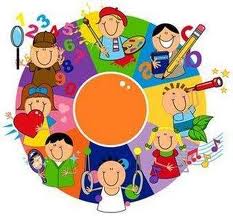 OTROS MATERIALESUTILES PERSONALESLos útiles no deben venir marcados excepto los que se indican. Marcar la bolsa o caja en la que vengan.La lista de útiles debe venir chequeada dentro de la bolsa o caja el día de la entrega.                                      SUGERENCIAS DE LIBROS PLAY GROUP                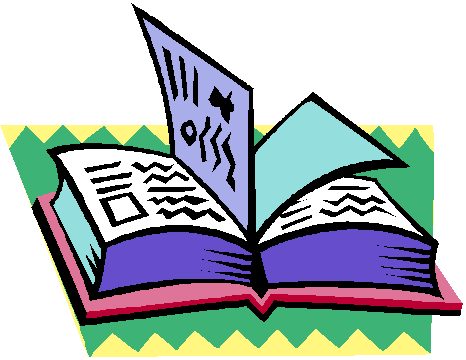 LITERATURA INFANTILDe a dos , de Mari Ferrer –Paula Vásquez (3 a 6 años) Josefa y los opuestos , de José Luis Mejías ( 3 a 6 años)Boris y las Manzanas, de Sergio y Maya Missana ( 3 a 6 años)Punto Puntito, de Caterina Di giro lamo ( 3 a 6 años)Mi novio es un gato con botas, de Manuel Peña ( 3 a 6 años)Quita y Pon con la Piel de gallinas, de María de la Luz Uribe  ( 3 a 6 años)Prudencia, de Verónica Prieto ( 3 a 6 años)Quita y Pon con un hilo de voz, de María de la luz Uribe ( 3 a 6 años)Quita y Pon con el corazón en la boca, de María de la luz Uribe ( 3 a 6 años)El Muuundo de Maca, de Beatriz Rojas ( 3 a 6 años)Como es el cocodrilo? , de Teresa Novoa ( 2 a 4 años)De qué color es la cebra?, de Teresa Novoa, ( 2 a 4 años)Julieta esta quieta! De Rosemary Wells ( 2 a 4 años)Fra-Francisco, de Bernardita Ojeda ( 2 a 4 años)Luis el tímido, de Maya y Sergio Missana, ( 2 a 4 años) Cirilo el  miedoso, de Bernardita Ojeda ( 3 a 6 años)Quien sigue a un elefante? De  teresa Novoa ( 3 a 6 años)Delia Degú y su sombrero, de Cecilia Beuchant ( 3 a 6 años)Cuentos de animales de agua, aire y Tierra, de Cecilia Beauchat ( 2 a6 años)La viejecita y el cerdo y otros cuentos, Cecilia Beauchat ( 2 a 6 años)Lugares de asombro y creencias, de Víctor Carvajal ( 3 a 6 años)El problema de Martina, de María Luisa Silva ( 3 a 6 años)El topo que quería saber quien se  había hecho aquello en su cabeza, Werner Holzwarth, wolf Eribruch. (3 a 6 años)Cuentos para jugar, Gianni Rodari (3 a 6 años)Estimados padres y apoderados  les recordamos que la sugerencia de libros infantiles no es obligatoria, de buena forma puede optar por los cuentos infantiles clásicos que se encuentran en el mercado. MATERIALESTexto: Bicentenario Inicial Santillana grafomotricidad y destrezas cognitivas  solo cuadernillos  Matemática y lenguaje (no texto)1 bolsa palos de brochetas medianos1 bolsa palos de helado color1 archivador tapa resistente tamaño oficio, sin diseño color café1 ovillo de lana (color opcional)1 lámina de arpillera1caja de alfileres 1 caja de clip10 fundas plásticas para hojas de oficio (para archivar informes, trabajos u otra actividad de uso personal.2 Carpetas plásticas Color amarilla con elástico para guardar trabajos (sin animaciones )6 plumones permanentes color: 2negro,2 rojo, 2verde6 plumones pizarra color: 2negro,2 rojo, 2verde1 tijera metálica punta roma (especial para zurdos si es necesario)1 paquete masa para modelar2 gomas de borrar2 lápices grafitos2 sacapuntas dobles2 paquetes de papel lustre 10 x 101 resma tamaño carta y oficio (trabajo pedagógico propio del nivel)1 cola fría grande escolar ½ kilo4  Stick fix  grande3 témperas de 250 cc (colores diferentes)5 papel craft grueso, doblado en 41 sobre de  Papel celofán (color a elección)4 cajas plasticina 12 colores (suave y moldeable)1 caja lápices pastel 12 colores2 cajas lápices cera  12 colores (gruesos)2 cajas lápices de madera 12 colores ( gruesos) 2 cajas plumones Jumbo 12 colores2 block dibujo N° 992 cinta embalaje trasparente4 cintas masking tape (colores: azul, roja, verde y amarilla)2  sobres cartulina española2 sobres cartulinas1 sobre  paño lenci4 carpetas de goma Eva (2 con glitters  y 2 normal)1 carpeta cartulina micro corrugada.2 carpeta de cartulina metálica1 carpeta de cartulina diseño entretenido o salvaje1 pincel pelo de camello n° 3, 4 o 51 pincel espátula nº 141 planta interior con platillo(adjuntar información: nombre del niño/a, nombre de la planta y sus cuidados)2 libros literatura infantil (se adjunta listado con edades para elección)1 sobre de semillas de fácil crecimiento (cilantro, maravillas, ciboulette, etc.…)10 láminas tamaño oficio para termolaminar4 rollos de papel contacto 1 lupa mediana marcada2 sobres Escarcha y lentejuela2 caja de glitters (pegamento con escarcha).1 ovillo cáñamo de color1 punzón para troquelar (acorde a la edad del niño/a) 1 aguja de la lana plástica 1 caja de tiza de colores 1 caja plástica transparente con tapa mediana, para almacenar materiales 1 juego didáctico (adecuado a la edad)Niños 1 set a elección: bloques de madera,  legos de diversos tamaños y colores, juegos de  construcción, doctor, bomberos, animales, medios de transportes, instrumentos musicales, pesca milagrosa,  etc. Niñas 1 set a elección:  tasitas plásticas, juego de  doctora, peluquería, cocina, belleza,  muñecas, rompecabezas de 4 a 8 piezas, títeres, juego de encaje, etc. 1 cuadro de plumavit  forrado con genero medidas 30 x 30 aprox1 Bolsa de género para muda de ropa, marcada con cinta para colgar (30 cms Aprox)1 Toalla de mano marcada con cinta para colgar(cuello)1 Cepillo de dientes marcado1 Pasta dental 1 Vaso plástico marcado1 Peineta marcada1 Muda completa según estación, cada prenda debe estar marcada1 delantal o cotona del colegio marcado1 colonia marcada